      GOLF TOURNAMENT REGISTRATION FORMDate:		September 9, 2019Time:		Registration opens at 11:00 am.  Lunch 11:30 pm. Shotgun start at 1:00 pm.Place:		U.S. Air Force Academy, Blue Course		Parade Loop, Building 3170		Colorado Springs, CO 80840		Phone: 719-333-2606Entry Fee:	$135.00 per player.  Included are green fees, cart, range balls, lunch, plus prizes.RegistrationDeadline:	September 2, 2019Format:	4-Player ScrambleTO REGISTER, PLEASE CONTACT “JIM NAYLOR”:      (719) 481-8741 / (303) 883-8329	    (719) 487-0950	   jim1947n@comcast.net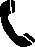 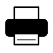 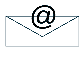      Tri-Lakes Lions, P. O. Box 164, Monument, CO 80132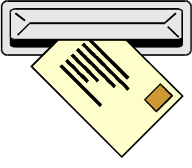 Players:Team Captain _____________________________	Player 3 __________________________________	Phone Number _____________________________	Phone Number _____________________________Email ____________________________________	Email ____________________________________Player 2 __________________________________	Player 4 __________________________________Phone Number _____________________________	Phone Number _____________________________Email ____________________________________	Email ____________________________________☐ Player(s) # _____ x $135/player = _______ ☐ Check payable to Tri-Lakes Lions Club ☐ Visa ☐ M/C Billing Zip Code ___________ Card number ___________________________ Expires _________3-digit CID Code_________ Name on Card________________________________________________________ Signature_____________________________________________________________ Men’s proper attire is slacks or full-length walking shorts (no more than 3 inches above the knee) and a golf shirt or sport shirt.  Ladies are asked to wear skirts or Bermuda length shorts, sport blouses or shirts, slacks or walking shorts (no more than 3 inches above the knee).  Eisenhower Golf Course is a soft-spikes only facilityEl Paso County Tri-Lakes Lions Club, P.O Box 164, Monument, CO 80132Colorado Springs, ColoradoColorado Springs, ColoradoColorado Springs, ColoradoMonday, September 9, 2019Fifth Annual Rocky Mountain Lions Eye Bank and             Tri-Lakes Lions Golf TournamentFifth Annual Rocky Mountain Lions Eye Bank and             Tri-Lakes Lions Golf TournamentFifth Annual Rocky Mountain Lions Eye Bank and             Tri-Lakes Lions Golf TournamentFifth Annual Rocky Mountain Lions Eye Bank and             Tri-Lakes Lions Golf Tournament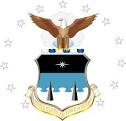 Recently named the top golf course in the Department of Defense by Travel and Leisure Golf Magazine. The Championship Blue was designed by Robert Trent Jones and measures more than 7,300 yards from the championship tees, 6,516 from the regular tees and 5,559 from the forward tees. Parade Loop, Bldg 3170
Colorado Springs, CO 80840
Phone: (719) 333-2606

Monday, September 9, 2019Cost: $135 donation per player        (A portion is tax deductible) 
Registration opens 11:00 amLunch 11:30 pmShotgun start 1:00 pm 
On-Line Silent AuctionAwards and PrizesChallengesLongest PuttLongest Drive Closest to the PinMultiple Holes-in-One $100,000 SuperTicket Hole-in-One Shoot-OutMulligansFor More Information Please Call:Jim Naylor, 303-883-8329Dave Prejean, 719-434-7031Stan Krol, 720-339-3391Blue Course, U.S. Air Force Academy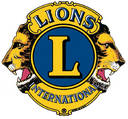 4-Player Scramble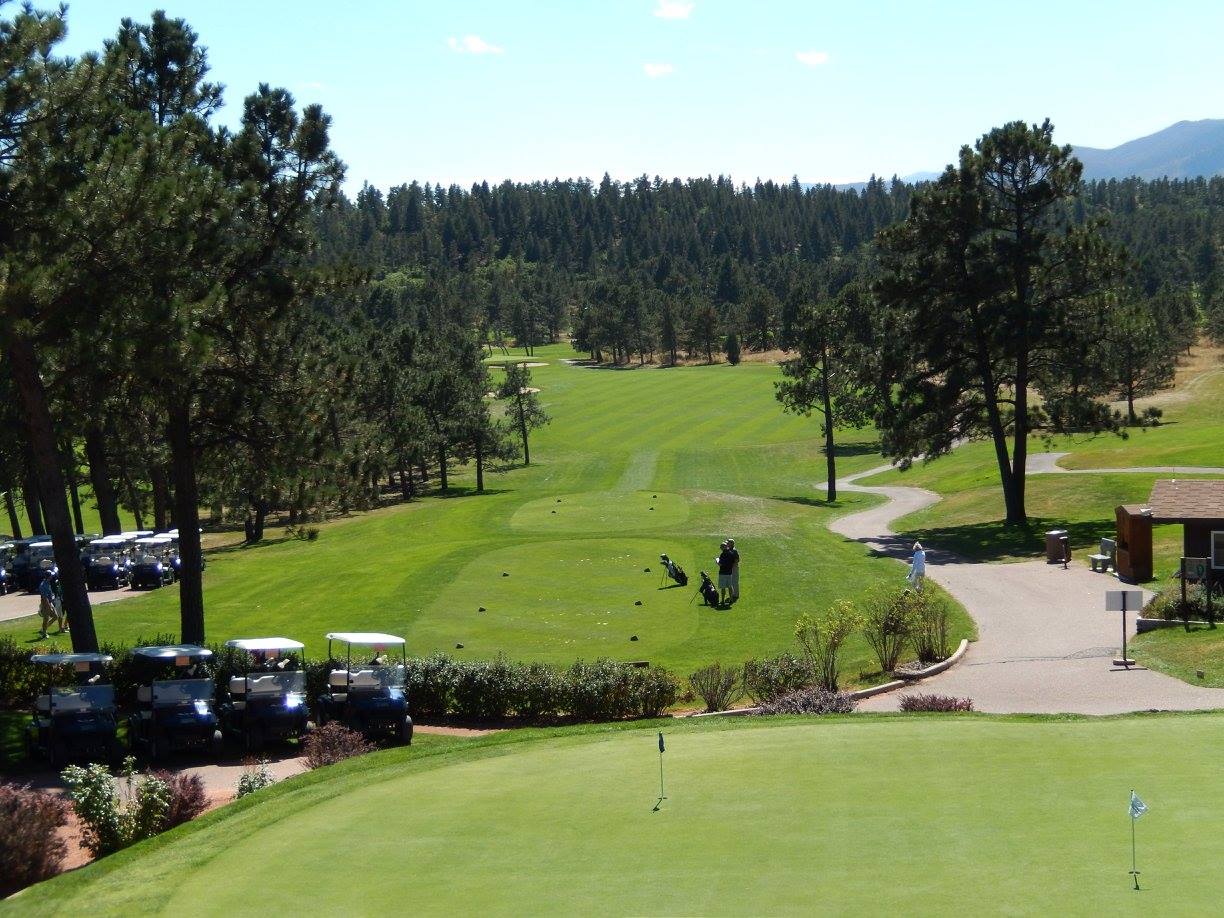 The fifth annual tournament will be held Monday, September 9th at USAFA, Blue Course in Colorado Springs.  All proceeds from the tournament help support the following charities: Rocky Mountain Lions Eye Bank, fulfills the wishes of eye donors and their families to help others overcome blindness through transplantation and research with over 2500 sight-restorative transplants each year.  Lions KidSight Screening, has a mission to provide free vision screening to kids six months to six years - over 54,000 Colorado children screened in 2016-2017.  The Colorado Lions Camp, a year-round facility providing programs for those with developmental and physical disabilities.  Tri-Lakes CARES, a community based, volunteer supported, resource center whose purpose is to improve lives through emergency, self-sufficiency, and relief programs.  Registration Form on Reverse of this PageBlue Course, U.S. Air Force Academy4-Player ScrambleThe fifth annual tournament will be held Monday, September 9th at USAFA, Blue Course in Colorado Springs.  All proceeds from the tournament help support the following charities: Rocky Mountain Lions Eye Bank, fulfills the wishes of eye donors and their families to help others overcome blindness through transplantation and research with over 2500 sight-restorative transplants each year.  Lions KidSight Screening, has a mission to provide free vision screening to kids six months to six years - over 54,000 Colorado children screened in 2016-2017.  The Colorado Lions Camp, a year-round facility providing programs for those with developmental and physical disabilities.  Tri-Lakes CARES, a community based, volunteer supported, resource center whose purpose is to improve lives through emergency, self-sufficiency, and relief programs.  Registration Form on Reverse of this Page